Государственное учреждение - Отделение Пенсионного фонда Российской Федерации 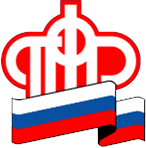 по Калининградской областиО приеме заявлений о доставке пенсийКалининград, 13 сентября 2021 г. Отделение ПФР по Калининградской области в целях оказания государственной услуги по приему заявлений о доставке пенсий в соответствии с Административным регламентом по выплате страховых пенсий, накопительной пенсии и пенсий по государственному пенсионному обеспечению, утвержденным Постановлением Правления Пенсионного фонда Российской Федерации от 25.07.2019 № 404п сообщает следующее.При приеме заявлений о доставке пенсии от граждан, прибывших с других регионов Российской Федерации и выбравших способ доставки пенсии через кредитную организацию, теперь допускается указание реквизитов счета, открытого в регионе прежнего места жительства.До настоящего времени зачисление пенсии было возможно только на банковский счет, открытый в кредитной организации, расположенной на территории Калининградской области, что создавало определенные неудобства и нарекания со стороны переселившихся пенсионеров.Теперь же, банковский счет в кредитной организации, выбранной пенсионером для доставки пенсии, может быть открыт в любом регионе Российской Федерации, за исключением АО «Газпромбанк» и ПАО «Банк «Уралсиб».Заявление о доставке можно подать:- лично (либо через представителя) непосредственно в территориальный орган ПФР, предварительно записавшись на прием через Личный кабинет гражданина на официальном сайте ПФР в разделе «Запись на прием», тема «Пенсии. Выплата и доставка» или по телефону контакт-центра 8-800-600-02-49 (звонок бесплатный);- путем почтового отправления;- через многофункциональный центр предоставления государственных и муниципальных услуг;- в форме электронного документа через личный кабинет гражданина на официальном сайте ПФР в разделе «Пенсии» тема: «Подать заявление о доставке».
В случае возникновения вопросов ответы и консультации можно получить по многоканальному телефону горячей линии 8 800 600 02 49. Звонки на номер для жителей города и области бесплатны как со стационарных, так и с мобильных телефонов.